			   Theme 7		      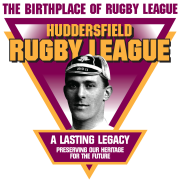 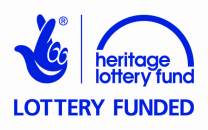 ChampionsPupil Activity Sheet 9Results and Table 1914-151. Which was the highest placed team to beat Huddersfield?______________________________2. Which was the lowest placed team to draw against Huddersfield?______________________________3. Which was the highest placed team against which Huddersfield scored 50 or more points in a game?______________________________4. Which was the highest placed team that failed to score a single point in at least one match against Huddersfield?______________________________5. What was the position of the lowest placed team to beat Huddersfield?______________________________6. Which was the highest placed team that Huddersfield beat:	a) in the Yorkshire Cup	______________________________	b) in the Challenge Cup	______________________________7. Which team had its only drawn match against Huddersfield?______________________________8a. Against which seven teams did Huddersfield not play a Championship matches before the semi-final play-off stage, and what were their positions in the league table?8b. Which of the following sentences best sums up the advantage or disadvantage Huddersfield had in not playing against these teams?   i) The teams that Huddersfield did not play were all in the top half of the table which was a disadvantage to Huddersfield.ii) Some of the teams that Huddersfield did not play were in the top half and some were in the bottom half, so Huddersfield had no great advantage or disadvantage.iii) The teams that Huddersfield did not play were all in the bottom half of the table which was an advantage to Huddersfield.9a. Huddersfield met the team with the best defence – that is the team that conceded the fewest points – once, in the Challenge Cup. What was the score in this game?_______________________________________________9b. Does this score suggest that this team had a good defence? Circle your answer.yes  /  noNow set some questions of your own about the 1914-15 season that you can ask the other children.TeamPosition